Уважаемые налогоплательщики!Управление Федеральной налоговой службы по Красноярскому краю приглашает Вас принять участие в бесплатном вебинаре для налогоплательщиков по теме «Актуальные изменения законодательства для работодателей по вопросам исчисления налога на доходы физических лиц и страховых взносов».В программе вебинара:– изменение форм и сроков представления налоговой отчетности;– изменение сроков перечисления в бюджет;– особенности исчисления НДФЛ и страховых взносов с 01.01.2023 года.Спикер:Чиркова Наталья Владимировна – заместитель начальника отдела налогообложения доходов физических лиц и администрирования страховых взносов УФНС России по Красноярскому краю.Мероприятие состоится 28 февраля в 11.00 часов.Регистрация по ссылке: https://w.sbis.ru/webinar/280223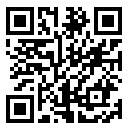 